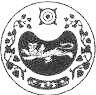 ПОСТАНОВЛЕНИЕот 14.08.2023 года                              аал Доможаков                             № 22-пО выделении специальных мест для размещения предвыборных печатныхагитационных материалов в период подготовки и проведения выборов, назначенных на единый день голосования 10 сентября  2023 года на территории Усть - Абаканского районаРуководствуясь пунктом 7 статьи 54 Федерального закона «Об основных гарантиях избирательных прав  и права на участие в референдуме граждан Российской Федерации», учитывая предложения территориальной избирательной комиссии Усть-Абаканского района о выделении специальных мест для размещения печатных агитационных материалов в период  подготовки и проведения выборов, назначенных на единый день голосования 10 сентября  2023 года на территории Усть - Абаканского района, администрация Доможаковского сельсовета ПОСТАНОВЛЯЕТ:1. Определить специальные места для размещения предвыборных печатных агитационных материалов в период  подготовки и проведения выборов на территории Усть-Абаканского района, назначенных на единый день голосования 10 сентября  2023 года на территории избирательных  участков, согласно приложению.Разрешить размещение предвыборных печатных агитационных материалов в помещениях, на зданиях, сооружениях и иных объектах только с согласия и на условиях собственников, владельцев указанных объектов (за исключением мест, предусмотренных приложением к данному постановлению).Запретить размещать предвыборные печатные агитационные материалы на памятниках, обелисках, зданиях, сооружениях и в помещениях, имеющих историческую, культурную или архитектурную ценность, а также в зданиях, в которых размещены избирательные комиссии, помещения для голосования, и на расстоянии менее 50 метров от входа в них. Опубликовать  данное постановление в газете «Усть-Абаканские известия официальные».Контроль за исполнением постановления возлагаю на себя.  Глава Доможаковского сельсовета          			       М.В. Ощенкова	Приложениек постановлению главы  Доможаковского сельсовета от 14.08.2023 года № 22-пСпециальные места для размещения печатных  агитационных материалов в период  подготовки и проведения выборов, назначенных на единый день голосования 10 сентября  2023 года на территории Усть - Абаканского районаРОССИЯ ФЕДЕРАЦИЯЗЫХАКАС РЕСПУБЛИКААUБАН ПИЛТIРI АЙМАХТОМЫXАХ ААЛ ЧJБIУСТАU-ПАСТААРОССИЙСКАЯ ФЕДЕРАЦИЯРЕСПУБЛИКА ХАКАСИЯУСТЬ-АБАКАНСКИЙ РАЙОНАДМИНИСТРАЦИЯ ДОМОЖАКОВСКОГО СЕЛЬСОВЕТА№ избирательногоучасткаМесто расположения избирательного участкаНаселенный пунктМесто размещения предвыборныхпечатных агитационных материалов1234378аал Доможаков, ул. Механизаторская, 46б, здание  муниципального казенного учреждения   «Доможаковский культурно-досуговый центр»аал Доможаков(п. Кирба, аал Тутатчиков, аал Трояков)Доска объявлений рядом с магазином по ул. Механизаторская -53378аал Доможаков, ул. Механизаторская, 46б, здание  муниципального казенного учреждения   «Доможаковский культурно-досуговый центр»п. им. Ильича(п. Оросительный)Доска объявлений  на магазине  в центре  поселка